                                       Ancient Order of Hibernians                           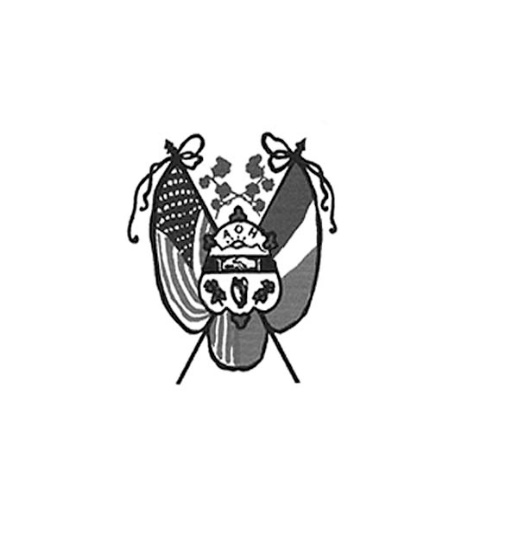 of Hampden Hampshire CountiesPO Box 6535Holyoke, MA 01041-0826www.AOH-Holyoke.comHolyoke, MA 01041-6535April 2021Next meeting – Monday, April 12, 7 p.m. at The Wherehouse?​			   In ainm an Athar agus an Mhic agus an Spiorad Naoimh, Amen.    As  you begin reading this newsletter, let’s stop and say a prayer for the souls of our President Paul Hogan, Life Member Charlie Popp, Tim O’Shea’s wife, Sally and Steve Suprenant’s mother, Kitty.   Hail Mary full of Grace, the Lord is with thee. Blessed art though amongst women and blessed is the fruit of thy womb Jesus. Holy Mary, Mother of God, pray for us sinners, now and at the hour of our death, Amen.  Thank you to the Hibernians who attended the Memorial Masses for President Hogan and Charlie Popp at St. Jerome Church in March.  With Covid restrictions lessening, we, Hibernians, will be holding the April meeting on Monday, April 12, 7:00 p.m. back at The Wherehouse?.  As of this date, the Wherehouse? is able to accommodate 100 members in attendance.  Let’s hope we are turning to a “new normal” or maybe  a “now normal.”   Congratulations to Joe and Mary O’Connor on a successful “Irish Night – A Go Go”. The club served 450 meals (sold out) which were distributed at The Log Cabin on Saturday, March 6. It was a great showing and fantastic greeting all our patrons with a rousing “Happy St. Patrick’s Day: as they drove through the parking lot to pick up their meals. Everyone is excited for our return to The Log Cabin in 2022. The 50/50 raffle was won by Debbie Donohue who contributed 1/3 of her prize to the ticket seller, her brother-in-law, Owen and another 1/3 back to the club.                                               Be A Voice For Ireland – Join the Hibernians Today!     Pete’s Calendar raffle was another sold-out event. The 350 tickets netted a welcome profit.   Congratulations to Vice President Patrick Hogan on being selected as the new President of the AOH. Joe O’Connor was selected  Vice President.   The An Gorta Mor Mass commemorating the Great Hunger will be held at St. Jerome Church on Sunday, May 16, at the 9:30 a.m. Mass.   Maurice A. Donahue  Scholarship information will be up on the website shortly. To be eligible, the recipient must be a child, grandchild, of an up-to-date paid member. Dues for 2021 were due November 1 and $30.00 per member. If you have a hardship, please call your Financial Secretary, Peter Hogan at 413-330-6635.  We can work something out as we have done it in the past and will continue going forward. We are looking to retain members, not lose them. All calls, emails and conversations are held in the strictest of confidence,                                                                   LAOH NEWSThe next meeting for LAOH members is planned for May 3, at 6:15 at the Wherehouse.Upcoming events: An Gorta Mor Mass, Sunday, May 16 at St. Jerome ChurchDrawing for the LAOH 2020 Quilt- To be determined at the next meetingMA State Convention, to be held at Worcester Hibernian Hall thus far as a Hybrid event, on June 5.  More information to follow in the next newsletter. It will also be on the website.The LAOH would like to hold the Chip ‘N Putt Tournament in the fall, if possible. Don't forget to keep your dues up to date.  Please send $25.00 dues to Mary Pat Murphy at 9 Magnolia Avenue, Holyoke, MA  01040. She can be reached at 413-532-2121 with any questions.   If you are receiving a printed copy of the newsletter and want it sent by email instead, please contact Paula Paoli at paula5412@comcast.net or 413-210-6031 to make the change.  We appreciate those who have changed to email to save our division the cost of printing and postage. Upcoming Events: Kate’s Kitchen – Cancelled until further noticeAn Gorta Mor Mass – Sunday, May 16, 9:30 a.m., St. Jerome ChurchSummer Picnic – cancelled                                         Be A Voice For Ireland – Join the Hibernians Today!In continued memory of Doc Dean and our commitment to Kate’s Kitchen, Kate's Kitchen (Providence Ministries) is in need of financial assistance. Please, remember those less fortunate who need our help. Providence Ministries for the Needy, 51 Hamilton Street, Holyoke, MA  01040.    Estate Planning – Consider the Ancient Order of Hibernians in your estate planning program. Your contribution will be a lasting legacy to our continued good work emphasizing Friendship, Unity and Christian Charity. Contact Patrick Hogan at phogan413@gmail.com. ICC NewsIrish House Restaurant, Trinity Pub and Patio Hours The Irish House Restaurant and Trinity Pub has reopened for limited dining on Wednesday– Friday 4–10 pm / Saturday 12–10 pm (kitchen closes 9 pm) and Sunday Brunch 10 am–1 pm / Pub open until 6 pm. There is a mandatory 90-minute limit for seated table service.Reservations strongly suggested: call the Pub directly at 413-342-4358.Virtual Gaelic Language ClassLá Na Gaeilge will be presented remotely on Zoom, Saturday, May 1, "Voices from Cork." This free program will include several lectures, poetry and music. More information to come on the ICC website, www.irishcenterwne.org.The Irish and Ivory Coast flags share the same colors just reversed with Orange closest to the flag pole.In ainm an Athar agus an Mhic agus an Spiorad Naoimh, Amen.